ПОСТАНОВЛЕНИЕ02.07.2018                                                                                                          № 21Об утверждении муниципальной программы «Благоустройство территории  сельского поселения Уршакский сельсовет муниципального района Аургазинский район Республики Башкортостан на 2018-2020 годы».  	 В связи с необходимостью развития и поддержки сферы благоустройства сельского поселения Уршакский сельсовет муниципального района Аургазинский район Республики Башкортостан на 2018-2020 годы и в соответствии с Федеральным законом РФ от 06.10.2003 года № 131-ФЗ «Об общих принципах организации местного самоуправления в Российской Федерации», Уставом сельского поселения, на основании Решения Совета сельского поселения «Об утверждении Правил благоустройства территории сельского поселения Уршакский сельсовет муниципального района Аургазинский  район Республики Башкортостан» от 12.05.2012 года № 18/6 ПОСТАНОВЛЯЮ:1. Утвердить муниципальную  программу «Благоустройство территории  сельского поселения Уршакский сельсовет муниципального района Аургазинский район Республики Башкортостан на 2018-2020 годы» (приложение №1).  	2. Администрации сельского поселения Уршакский сельсовет муниципального района Аургазинский район Республики Башкортостан осуществлять финансирование данной программы в пределах средств, предусмотренных в бюджете сельского поселения на очередной финансовый год. 	3. Установить, что в ходе реализации муниципальной целевой программы  «Благоустройство территории  сельского поселения Уршакский сельсовет муниципального района Аургазинский район Республики Башкортостан на 2018-2020 годы» мероприятия и объемы их финансирования подлежат ежегодной корректировке, с учетом возможностей средств бюджета сельского поселения.    4. Настоящее постановление обнародовать в здании администрации сельского поселения Уршакский сельсовет муниципального района Аургазинский район Республики Башкортостан и разместить на официальном сайте www.urshaksky.ru.   5. Настоящее постановление вступает в силу с момента подписания.   6. Контроль за исполнением настоящего постановления оставляю за собой.Глава сельского поселения Уршакский сельсовет                                                          Р.И. Абдрахманов                                               Утверждена постановлением главы сельского поселения                                                                                                                                                                                                                                                                                      Уршакский сельсовет от «02»  июля 2018 г. № 21                                                     Муниципальная  программа «Благоустройство территории  сельского поселения Уршакский сельсовет муниципального района Аургазинский район Республики Башкортостан на                            2018-2020 годы»Паспорт программы 
Раздел 1. Общая характеристика сферы реализации муниципальной программы.Природно-климатические условия сельского поселения, его географическое положение и рельеф создают относительно благоприятные предпосылки для проведения работ по благоустройству территорий, развитию инженерной инфраструктуры населенных пунктов.
            Для решения вопросов благоустройства требуется участие и взаимодействие органа местного самоуправления с привлечением населения, предприятий и организаций, наличия финансирования с привлечением источников всех уровней, что обусловливает необходимость разработки и применения данной Программы.
            Несмотря на предпринимаемые меры, растет количество несанкционированных свалок мусора и бытовых отходов, отдельные домовладения не ухожены. Недостаточно занимаются благоустройством и содержанием закрепленных территорий организации, расположенные на территориях населенных пунктов поселения. Для решения проблем по благоустройству населенных пунктов поселения необходимо использовать программно-целевой метод. Комплексное решение проблемы окажет положительный эффект на санитарно-эпидемиологическую обстановку, предотвратит угрозу жизни и безопасности граждан, будет способствовать повышению уровня их комфортного проживания.Раздел 2. Приоритеты муниципальной политики в сфере реализации муниципальной программы, цели, задачи, сроки, и этапы реализации муниципальной программы.2.1. Анализ существующего положения в комплексном благоустройстве поселения. Для определения комплекса проблем, подлежащих программному решению, проведен анализ существующего положения в комплексном благоустройстве поселения. Анализ проведен по нескольким показателям, по результатам исследования которых, сформулированы цели, задачи и направления деятельности при осуществлении программы.2.2. Анализ качественного состояния элементов благоустройства поселения.2.2.1.Озеленение.Существующие участки зеленых насаждений общего пользования и растений нуждаются в постоянном уходе. Администрацией  сельского поселения  проводится систематический уход за существующими насаждениями: вырезка поросли,  спиливание   и вывоз аварийных и старых деревьев, посадка саженцев и другие виды работ.              Мероприятия необходимые для реализации озеленения населенных пунктов  сельского поселения:
- спиливание, вывоз аварийных, сухих и больных деревьев;
- скашивание травы;
- механическая уборка территории населенных пунктов  сельского поселения;
- и другие расходы, не предусмотренные программой.2.2.3. Благоустройство территории.Благоустройство территории включает в себя озеленение, устройство и ремонт детских игровых площадок, мест отдыха. Благоустройством занимается администрация сельского поселения, организации и учреждения, жители  сельского поселения. В сложившемся положении необходимо продолжать комплексное благоустройство в поселении.
        Мероприятия необходимые для реализации благоустройства территорий населенных пунктов  сельского поселения:- приобретение основных средств для благоустройства территорий населенных пунктов  сельского поселения;
- приобретение конструкций на детские площадки; 
- приобретение материалов на покраску и ремонт детских площадок;
- приобретение материалов на покраску и ремонт спортивных площадок;- приобретение материалов для ремонта памятников;
- оплата услуг по ремонту памятников;
- ликвидация несанкционированных, стихийных свалок;
- содержание мест захоронения;
- организация сбора и вывоза мусора (твердых бытовых отходов);
- и другие расходы, не предусмотренные программой.2.2.4. Водоснабжение и канализация.В настоящее время в населенных пунктах сельского поселения уровень инфраструктуры обслуживания и комфортности невысок. Не все жители населенных пунктов  сельского поселения  имеют центральное водоснабжение, ведут личное подсобное хозяйство и используют для хозяйственных и бытовых нужд, воду из колодцев. 
           Администрация  сельского поселения занимается бурением, ремонтом, обустройством колодцев, но имеются еще колодцы построенные более полувека назад, являющиеся для жителей основными источниками воды для хозяйственных и бытовых нужд. 
 	Деревянные срубы колодцев сгнили, что привело к их загрязнению и засорению. В результате жители прекратили их эксплуатацию, и используют воду из отдаленных источников.
 	Мероприятия необходимые для реализации водоснабжения населенных пунктов  сельского поселения:- бурение и обустройство колодцев;- оплата услуг по ремонту  колодцев в населенных пунктах сельского поселения;- текущий ремонт водопроводной сети в сельском поселении;- и другие расходы не предусмотренные программой.2.3. Привлечение жителей к участию в решении проблем благоустройства поселения.Одной из проблем благоустройства населенных пунктов является негативное отношение жителей к элементам благоустройства, в следствии неорганизованного вывоза бытового мусора, создаются несанкционированные свалки.
 	Анализ показывает, что проблема заключается в низком уровне культуры поведения жителей населенных пунктов на улицах и во дворах, не бережном отношении к элементам благоустройства. 
 	В течение 2018-2020 годов необходимо организовать и провести:
- смотры-конкурсы, направленные на благоустройство сельского поселения: «Лучший дом», «Лучшая улица», «Лучший двор», «Лучшее учреждение», «За лучшее проведение работ по благоустройству, санитарному и гигиеническому содержанию прилегающих территорий» с привлечением предприятий, организаций и учреждений.
 	Проведение данных конкурсов призвано повышать культуру поведения жителей, прививать бережное отношение к элементам благоустройства, привлекать жителей к участию в работах по благоустройству, санитарному и гигиеническому содержанию прилегающих территорий.
 	Мероприятия необходимые для реализации привлечения жителей к участию в решении проблем благоустройства поселения:- привлечение граждан, состоящих на учете в ГУ Центра занятости населения к работе по благоустройству и санитарной очистке сельского поселения;
- привлечение учащихся  школ для участия в проекте «Мы и наше село» по направлениям благоустройство, экология;
- и другие расходы не предусмотренные программой.Раздел 3. Показатели (индикаторы) достижения целей и решения задач, основные ожидаемые конечные результаты муниципальной программы. 	Данная Программа направлена на повышение уровня комплексного благоустройства территорий населенных пунктов  сельского поселения:- совершенствование системы комплексного благоустройства  сельского поселения;
- повышение уровня внешнего благоустройства и санитарного содержания населенных пунктов  сельского поселения;
- совершенствование эстетического вида  сельского поселения, создание гармоничной архитектурно-ландшафтной среды;
- активизации работ по благоустройству территории поселения в границах населенных пунктов;
- развитие и поддержка инициатив жителей населенных пунктов по благоустройству санитарной очистке придомовых территорий;
- повышение общего уровня благоустройства поселения;
- организация взаимодействия между предприятиями, организациями и учреждениями при решении вопросов благоустройства территории поселения;
- приведение в качественное состояние элементов благоустройства;
- привлечение жителей к участию в решении проблем благоустройства;
- оздоровление санитарной экологической обстановки в поселении и на свободных территориях, ликвидация свалок бытового мусора;
- оздоровление санитарной экологической обстановки в местах санкционированного размещения ТБО, выполнить зачистки, обваловать, оградить, обустроить подъездные пути;
- вовлечение жителей поселения в систему экологического образования через развитие навыков рационального природопользования, внедрения передовых методов обращения с отходами.Раздел 4. Обобщенная характеристика мероприятий муниципальной программы.Программа рассчитана на 2018 – 2020 годы.
 	Основой Программы является следующая система взаимоувязанных мероприятий, согласованных по ресурсам, исполнителям и срокам осуществления:
4.1. Мероприятия по ликвидации самопроизвольных свалок.
4.2. Содержание мест захоронения.
4.3. Организация сбора и вывоза мусора.
4.4. Устройство, содержание детских и спортивных площадок.4.5. Устройство и содержание колодцев.
4.6. Благоустройство территории поселения.
 	Предусматривается привлечение граждан и граждан, состоящих на учете в ГУ Центра занятости населения к работе по благоустройству и санитарной очистке территории сельского поселения. Привлечение учащихся школ для участия в проекте «Мы и наше село» по направлениям благоустройство, экология. Проведение конкурсов на звание «Лучший дом», «Лучшая улица», «Лучший двор», «Лучшее учреждение», «За лучшее проведение работ по благоустройству, санитарному и гигиеническому содержанию прилегающих территорий».      Основной целью проведения данных конкурсов является развитие, поддержка и создание благоприятных условий для объединения усилий жителей, участвующих в работе по благоустройству, содержанию подъездов, придомовой территории.
4.8. Содержание и ремонт памятников. Раздел 5. Обоснование объема финансовых ресурсов, необходимых для реализации муниципальной программы.Общий объем финансирования, планируемый для достижения поставленных целей и решения Программы в 2018-2020 годах составляет 3085,00 тыс. рублей. Финансирование Программы осуществляется за счет средств бюджета  сельского поселения, частично за счет республиканского бюджета. Объемы необходимых бюджетных средств могут быть уточнены.Мероприятия по реализации программы. Раздел 6. Механизм реализации муниципальной программы 	6.1. Механизм реализации, организации управления и контроля над ходом реализации Программы. 	Управление реализацией программы осуществляет муниципальный заказчик программы - Администрация сельского поселения Уршакский сельсовет  муниципального района Аургазинский район Республики Башкортостан.
 	Муниципальный Заказчик программы несет ответственность за реализацию программы, уточняет сроки реализации мероприятий программы и объемы их финансирования.
 	Муниципальным Заказчиком программы выполняются следующие основные задачи:
- экономический анализ эффективности программных проектов и мероприятий программы;
- подготовка предложений по составлению плана инвестиционных и текущих расходов на очередной период;
- корректировка плана реализации программы по источникам и объемам финансирования, по перечню предлагаемых к реализации задач программы, по результатам принятия республиканского и местного бюджетов и уточнения возможных объемов финансирования;
- мониторинг выполнения показателей программы и сбора оперативной отчетной информации, подготовки и представления в установленном порядке отчетов о ходе реализации программы.
 	Контроль за реализацией программы осуществляется Администрацией сельского поселения  Уршакский сельсовет муниципального района Аургазинский район Республики Башкортостан.
 	Исполнитель программы - Администрация  сельского поселения Уршакский сельсовет муниципального района Аургазинский район Республики Башкортостан:
- ежеквартально собирает информацию об исполнении каждого мероприятия программы и общем объеме фактически произведенных расходов  по мероприятиям программы, в том числе, по источникам финансирования;
- осуществляет обобщение и подготовку информации о ходе реализации мероприятий программы. 	6.2. Оценка эффективности социально-экономических и экологических последствий от реализации программы. 	Прогнозируемые конечные результаты реализации программы предусматривают повышение уровня благоустройства населенных пунктов поселения, улучшение санитарного содержания территорий, экологической безопасности населенных пунктов.
 	В результате реализации программы ожидается создание условий, обеспечивающих комфортные условия для работы и отдыха населения на территории  сельского поселения. 
 	Эффективность программы оценивается по следующим показателям:
- процент соответствия объектов внешнего благоустройства (озеленения, наружного освещения) ГОСТу;
- процент привлечения населения  к работам по благоустройству;
- процент привлечения предприятий и организаций поселения к работам по благоустройству;
- уровень благоустроенности сельского поселения (обеспеченность поселения сетями наружного освещения, зелеными насаждениями, детскими игровыми и спортивными площадками).  	Реализация программы сельского поселения осуществляется на основе:-муниципальных контрактов, договоров, заключаемых муниципальным заказчиком программы с исполнителями;-программных мероприятий в соответствии с действующим законодательством;-условий правил, порядка утвержденных нормативными правовыми актами.
Башkортоҫтан РеҫпубликаhыАуырғазы районы муниципаль районының Өршәҡ ауыл Ҫоветыауыл биләмәhе Хакимиәте453477, Ауырғазы районы, Иҫке Әпҫәләм ауылы.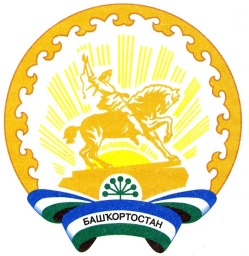 Республика БашкортостанАдминистрация сельского поселения Уршакский сельсовет муниципального районаАургазинский район453477, Аургазинский район, с.Староабсалямово. Тел. 2-71-31Наименование ПрограммыМуниципальная программа «Благоустройство территории сельского поселения Уршакский сельсовет муниципального района Аургазинский район Республики Башкортостан на 2018-2020 годы»Основание для разработки программыФедеральный закон РФ от 06.10.2003 года № 131-ФЗ «Об общих принципах организации местного самоуправления в Российской Федерации», Устав сельского поселения, Решение Совета сельского поселения «Об утверждении Правил благоустройства территории сельского поселения Уршакский сельсовет муниципального района Аургазинский  район Республики Башкортостан» от 12.05.2012 года № 18/6.Заказчик ПрограммыАдминистрация сельского поселения Уршакский сельсовет муниципального района Аургазинский район Республики БашкортостанОсновной разработчик ПрограммыАдминистрация сельского поселения Уршакский сельсовет муниципального района Аургазинский район Республики БашкортостанОтветственный исполнитель Программы Администрация сельского поселения Уршакский сельсовет муниципального района Аургазинский район Республики БашкортостанОсновная цель Программы Комплексное решение проблем благоустройства по улучшению санитарного и эстетического вида территории сельского поселения, создание комфортных условий проживания и отдыха населения, озеленение территории поселения, улучшения экологической обстановки на территории поселения.Задачи Программы - организация взаимодействия между предприятиями, организациями и учреждениями при решении вопросов благоустройства территории поселения;- приведение в качественное состояние элементов благоустройства поселения;-озеленение территории поселения;- привлечение жителей к участию в решении проблем благоустройства;- приведение дорог, находящихся в собственности поселения Уршакский сельсовет в состояние, отвечающее требованиям технических регламентов;- оздоровление санитарной экологической обстановки в поселении и ликвидация свалок бытового мусора;- оздоровление санитарной экологической обстановки в местах санкционированного размещения ТБО, выполнить зачистки, обваловать, оградить, обустроить подъездные пути;- вовлечение жителей поселения в систему экологического образования через развитие навыков рационального природопользования, внедрения передовых методов обращения с отходами.Перечень основных мероприятийСанитарная очистка территорииЛиквидация несанкционированных свалокСодержание мест  захороненияОрганизация очистки снега, сбора и вывоза мусораУстройство, содержание детских  площадокОзеленение (приобретение и посадка деревьев, кустарников, цветов)Обкос сорных трав в летний периодОтлов, усыпление и утилизация бродячих собак и кошекСпиливание и вывоз сухих, аварийных, больных деревьевУстройство и содержание  колодцевСодержание и ремонт памятниковСодержание и ремонт дорогПроведение дератизационных, дезинсекционных работПрочие мероприятия по благоустройству территории поселения.Сроки и этапы реализации Программы2018-2020 годыОбъемы и источники финансированияПрограммыОбщий объем финансирования Программы составляет:2018 год  - 945,00 тыс. руб. из них:Бюджет сельского поселения — 445,00 тыс. руб.Бюджет Республики Башкортостан — 500,00 тыс. руб.2019 год — 1105,00  тыс. руб. из них:Бюджет сельского поселения — 605,00 тыс. руб.Бюджет Республики Башкортостан — 500,00 тыс. руб.2020 год  - 1035,00  тыс. руб. из них:Бюджет сельского поселения — 535,00 тыс. руб.Бюджет Республики Башкортостан — 500,00 тыс. руб.Ожидаемые конечные результаты реализации Программы- единое управление комплексным благоустройством сельского поселения;- определение перспективы улучшения благоустройства  сельского поселения;- создание условий для работы и отдыха жителей поселения;- улучшение состояния территорий сельского поселения;- привитие жителям сельского поселения любви и уважения к своему селу, деревне, к соблюдению чистоты и порядка на территории  сельского поселения;- улучшение экологической обстановки и создание среды, комфортной для проживания жителей поселения;- совершенствование эстетического состояния территории;- увеличение площади благоустроенных  зелёных насаждений в поселении;- улучшение внешнего вида сельского поселения, повышение комфортности.   Ожидаемые конечные результаты программы связаны с обеспечением надежной работы объектов благоустройства, увеличением безопасности дорожного движения, экологической безопасности, эстетическими и другими свойствами в целом, улучшающими вид территории поселения.2018 г.2019 г.2020 г.945,001105,001035,00№ п/пНаименование работПрогнозируемое финансирование  работ, тыс. руб.Прогнозируемое финансирование  работ, тыс. руб.Прогнозируемое финансирование  работ, тыс. руб.№ п/пНаименование работ201820192020Текущий ремонт дорог200,00200,00200,00Содержание мест  захоронения50,0050,0050,00Межевание земельных участков30,030,0030,00Устройство, содержание детских и спортивных площадок10,0020,0050,00Бурение, содержание, облагораживание  колодцев40,0040,0040,00Благоустройство территории поселения200,00200,00200,00Содержание и ремонт памятников50,00150,0050,00Текущий ремонт водопроводной сети, заборов и т.д.50,00100,00100,00Иные расходы, связанные с увеличением стоимости материальных запасов10,0010,0010,00Отлов, усыпление и утилизация бродячих собак и кошек; спиливание и вывоз сухих, аварийных, больных деревьев; опахивание противопожарных полос5,005,005,00Уличное освещение250,00250,00250,00Тех.обслуживание уличного освещения50,0050,0050,00Итого:945,001105,001035,00